                                                                                                                                         № 17  06 апреля 2021 г.  	31.03.2021 № 17    РОССИЙСКАЯ ФЕДЕРАЦИЯ 
ИРКУТСКАЯ ОБЛАСТЬМУНИЦИПАЛЬНОЕ ОБРАЗОВАНИЕ
НИЖНЕУДИНСКИЙ РАЙОНЗАРЕЧНОЕ МЦУНИЦИПАЛЬНОЕ ОБРАЗОВАНИЕАДМИНИСТРАЦИЯПОСТАНОВЛЕНИЕО ЗАКРЫТИИ ЛЕДОВОЙ ПЕРЕПРАВЫ ЧЕРЕЗ РЕКУ УДА В РАЙОНЕ Д. ЗАРЕЧЬЕВ связи  с  резким  повышением  температуры,  изменение  структуры  льда,  появление  проталин  на  ледовой  переправе  в районе  д. Заречье и актом обследования  от  31.03.2021г.     Глава Заречного муниципального образованияПОСТАНОВЛЯЕТ:1.  Закрыть  ледовую  переправу  через  реку Уда  в  районе  д.  Заречье,  исключить  движение  по  ледовой  переправе  с  установлением  дорожных  знаков  3.1  и  искусственным  перекрытием  выезда  на  лед  с  31.03.2021г.         2. Контроль  за  исполнением  данного  постановления  оставляю  за  собой.Глава Заречногомуниципального  образования                                                       А.И.Романенко.ЗАРЕЧНОГОСЕЛЬСКОГО  ПОСЕЛЕНИЯ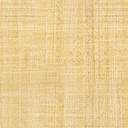 